                 臺中市私立向陽托嬰中心1.4. 7.10月餐點表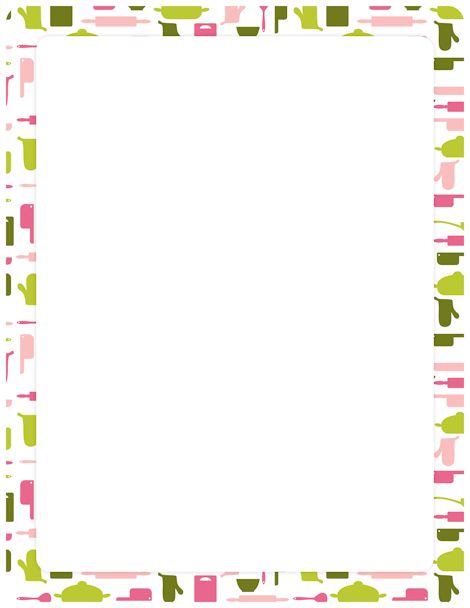 日期上午點心中餐中餐青菜下午點心日期上午點心7m-1y2m1y2m以上青菜下午點心1時令水果糊/粒/片玉米糊滑蛋粥親子燒肉飯季節時蔬胡蘿蔔肉末燉粥2時令水果糊/粒/片綠花椰小魚粥洋蔥菇菇雞肉飯季節時蔬櫛瓜肉末粥3時令水果糊/粒/片高麗菜碎粥肉什錦湯麵季節時蔬洋蔥肉末粥4時令水果糊/粒/片馬鈴薯雞肉粥馬鈴薯燴肉絲、紅燒豆腐季節時蔬玉米濃湯      5時令水果糊/粒/片絲瓜雞茸粥          絲瓜肉末麵線季節時蔬高麗菜蛋粥1時令水果糊/粒/片大白菜燴鮮魚粥大白菜燴鮮魚番茄炒蛋季節時蔬蔬菜雞丁粥2時令水果糊/粒/片寶寶義大利麵營養義大利麵季節時蔬白菜豆腐粥3時令水果糊/粒/片雞肉末蔬菜燉粥塔香雞柳、蒸蛋季節時蔬雞絲蔬菜粥4時令水果糊/粒/片高麗菜碎粥肉南瓜燒肉飯季節時蔬絲瓜蛋粥      5時令水果糊/粒/片蘋果營養粥洋蔥炒蛋、紅燒豆皮季節時蔬大黃瓜鮮魚粥1時令水果糊/粒/片玉米糊蛋黃粥肉絲炒木耳、玉米炒蛋季節時蔬胡蘿蔔肉末燉粥2時令水果糊/粒/片綠花椰小魚粥親子燒肉飯季節時蔬櫛瓜肉末粥3時令水果糊/粒/片地瓜蛋黃粥什錦湯麵季節時蔬洋蔥肉末粥4時令水果糊/粒/片馬鈴薯雞肉粥營養雞肉飯、紅燒豆腐季節時蔬玉米雞茸粥      5時令水果糊/粒/片營養寶寶麵線          絲瓜肉末麵線季節時蔬高麗菜蛋粥1時令水果糊/粒/片大白菜燴鮮魚粥大白菜燴鮮魚、番茄炒蛋季節時蔬蔬菜雞丁粥2時令水果糊/粒/片鯛魚紅蘿蔔燉粥紅燒鯛魚片、紅蘿蔔炒三色季節時蔬白菜豆腐粥3時令水果糊/粒/片雞肉末蔬菜燉粥塔香雞柳、玉米蒸蛋季節時蔬肉絲蔬菜粥4時令水果糊/粒/片高麗菜碎粥肉南瓜燒肉飯季節時蔬絲瓜蛋粥      5時令水果糊/粒/片番茄小魚粥營養義大利麵季節時蔬什錦蔬菜粥1時令水果糊/粒/片菇菇白菜粥白蘿蔔燉肉、菇菇燴大白菜季節時蔬    木耳小魚粥2時令水果糊/粒/片馬鈴薯雞肉粥      洋蔥炒肉絲、紅燒豆腐季節時蔬胡蘿蔔肉末燉粥3時令水果糊/粒/片高麗菜肉末粥什錦湯麵季節時蔬地瓜小魚粥     若您的寶寶對以上食物過敏，請先行告知老師。若因季節影響食材的採買，本中心會做彈性的調整，恕不再另行告知，敬請見諒。本餐點表為每月預定內容，本中心將依每位嬰幼兒發展狀況提供合適的餐點。     若您的寶寶對以上食物過敏，請先行告知老師。若因季節影響食材的採買，本中心會做彈性的調整，恕不再另行告知，敬請見諒。本餐點表為每月預定內容，本中心將依每位嬰幼兒發展狀況提供合適的餐點。     若您的寶寶對以上食物過敏，請先行告知老師。若因季節影響食材的採買，本中心會做彈性的調整，恕不再另行告知，敬請見諒。本餐點表為每月預定內容，本中心將依每位嬰幼兒發展狀況提供合適的餐點。     若您的寶寶對以上食物過敏，請先行告知老師。若因季節影響食材的採買，本中心會做彈性的調整，恕不再另行告知，敬請見諒。本餐點表為每月預定內容，本中心將依每位嬰幼兒發展狀況提供合適的餐點。     若您的寶寶對以上食物過敏，請先行告知老師。若因季節影響食材的採買，本中心會做彈性的調整，恕不再另行告知，敬請見諒。本餐點表為每月預定內容，本中心將依每位嬰幼兒發展狀況提供合適的餐點。     若您的寶寶對以上食物過敏，請先行告知老師。若因季節影響食材的採買，本中心會做彈性的調整，恕不再另行告知，敬請見諒。本餐點表為每月預定內容，本中心將依每位嬰幼兒發展狀況提供合適的餐點。